           Протокол общественного обсуждения Профилактического мероприятия «ВНИМАНИЕ – ДЕТИ!» 20 августа 2018 года 	                               11:00               Актовый зал администрации                                                                                      г. Гудермес Время проведения:  20 августа 2018 года, 11.00 – 12.00. Место 	проведения: 	здание 	Администрации Гудермесского муниципального района (адрес: г. Гудермес, пр. А. Кадырова, д. 17). Повестка:   общественное 	обсуждение мероприятия в рамках профилактического мероприятия «ВНИМАНИЕ – ДЕТИ!» а также в  предверии нового учебного года с 20 августа по 10 сентября 2018 года.Организатор 	общественных 	обсуждений: Администрация Гудермесского муниципального района (отдел по взаимодействию с правоохранительными органами и духовными структурами). Информация о проведении общественного обсуждения доведена до сведения общественности через средства массовой информации.             Председатель общественного обсуждения: Исмаилов Магомед Хадиевич.                Секретарь общественного обсуждения:  Муталипов Данил Доккуевич.   В общественном обсуждении участвовали 36 человек: Председатель общественного обсуждения Исмаилов Магомед Хадиевич открыл общественное обсуждение.Уважаемые участники общественного обсуждения!Сегодня на повестке дня:Общественное обсуждение  по исполнению мероприятий в рамках профилактического мероприятия «ВНИМАНИЕ – ДЕТИ!» а также в  предверии нового учебного года с 20 августа по 10 сентября 2018 года________________________________________________________________________________________________________________________________________________________________________________Принять к сведению информацию М.Х. Исмаилова, Б.А. Эдилгереева, М.И. Куразовой, Р.П.Бабишева,                  А.М. Абдулмуслимова, И.В. Яхихажиева, Р.Ш. Эльдарова, А.М. Мусхаджиева, глав сельских поселений Гудермесского муниципального района Вытупили: представитель ОГИБДД ОМВД России по Гудермесскому району, начальник МУ «Управление образования Гудермесского муниципального района» М.И. Куразова, начальник МУ «Управление культуры Гудермесского муниципального района Р.П. Бабишев, директор ГБПОУ «Гудермесский железнодорожный техникум» А.М. Мусхаджиев, директор ГБПОУ «Гудермесский педагогический колледж  имени С.С-А. Джунаидова» Р.Ш. Эльдаров, главы сельских поселений Гудермесского муниципального района, начальник Гудермесское государственное унитарное дорожно-эксплуатационное предприятие (ГУДЭП) И.В. Яхихажиев, кадий Гудермесского муниципального района А.М. Абдулмуслимов.         На общественном обсуждении поступивших предложений либо вопросов к выступавщим заинтересованными лицами в президиум не подавались. По итогам проведенных выступлений присутствующих на заседании, комиссия одобрила проведение в  предверии нового учебного года с 20 августа 2018 года по 10 сентября 2018 года, на территории Гудермесского муниципального района профилактического мероприятия «ВНИМАНИЕ – ДЕТИ!» и по итогам проведенных выступленийРЕШИЛИ:Организовать в предверии нового учебного года с 20 августа по 10 сентября 2018 года, на территории Гудермесского муниципального района профилактическое мероприятие «ВНИМАНИЕ – ДЕТИ!».Информацию о проведенной акции направить в отдел по взаимодействию с правоохранительными органами и духовными структурами администрации района.                   Председатель общественных слущаний Исмаилов Магомед Хадиевич предложил общественное обсуждение считать состоявщимися.Председатель общественных слущаний Исмаилов Магомед Хадиевич обьявил об окончании общественного обсуждения, поблагодарил всех присутствующих за проделанную работу и участие в общественных обсуждениях.Председатель общественных обсуждений Исмаилов М.Х.						            ______________________										     (подпись)Секретарь общественных обсужденийМуталипов Д.Д.						            ______________________									      (подпись)АДМИНИСТРАЦИЯГУДЕРМЕССКОГО МУНИЦИПАЛЬНОГОРАЙОНАЧЕЧЕНСКОЙ РЕСПУБЛИКИ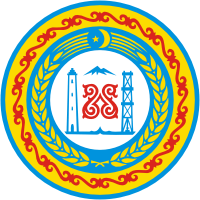 НОХЧИЙН РЕСПУБЛИКИН ГУЬМСАН МУНИЦИПАЛЬНИКIОШТАНАДМИНИСТРАЦИТ.Х. Таймаев начальник отдела по взаимодействию с правоохранительными органами и духовными структурами;Б.А. Эдилгереевначальник ОГИБДД ОМВД России по Гудермесскому району;М.И. Куразованачальник МУ «Управление образования Гудермесского муниципального района»;С.С. Джунаидовначальник МУ «Управление дошкольного образования Гудермесского муниципального района»;Р.П. Бабишевначальник МУ «Управление культуры Гудермесского муниципального района»;А.С. Юсуповдиректор  ООО «Гумс-Авто»;Р.Ш. Эльдаровдиректор ГБПОУ «Гудермесский педагогический колледж» имени С.С. Джунаидова;А.М. Мусхаджиевдиректор ГБОУ СПО «Гудермесский железнодорожный техникум».Х.Р. Борхаджиев главный редактор газеты «Гумс»М.М. Яхихановначальник отдела экологии, промышленности, транспорта и связи;И.В. Яхихажиевначальник Гудермесского ГУДЭП;Р.М. Нацаевначальник Гудермесской дистанции пути;А.М. Абдулмуслимов  кадий Гудермесского муниципального района;                                                            В.В. Темирбаевпредседатель Совета старейшин Гудермесского муниципального района;М.О. Муташевдиректор филиала «Гудермесский» ГУП «Чечавтотранс»;Приглашенные:Приглашенные:А.Х. Эсхановглава администрации Азамат-Юртовского сельского поселения;Т-А.А. Милсовхановглава администрации Билтой-Юртовского сельского поселения;Р.Х. Адильхановглава администрации Брагунского сельского поселения;А-Х.И. Сахабовглава администрации Ойсхарского сельского поселения;Р.Л. Баймурадовглава администрации Верхне-Нойберского сельского поселения;И.Н. Мажиевглава администрации Герзель-Аульскогосельского поселения;А. Байтомировглава администрации Гордали-Юртовскогосельского поселения;И.Г. Асухановглава администрации Дарбанхинского сельского поселения;Р.Д. Тасухановглава администрации Джалкинскогосельского поселения;Ш.С. Мадаевглава администрации Илсхан-Юртовскогосельского поселения;М.Д. Абдулмежедовглава администрации Ишхой-Юртовского сельского поселения;Ш.Ш. Арсункаев глава администрации Кади-Юртовскогосельского поселения;А.Р. Межиевглава администрации Комсомолькогосельского поселения;И.М. Вачаевглава администрации Кошкельдинского сельского поселения;Б.Б. Джанаралиев глава администрации Мелчхинского сельского поселения;У.Х. Хасуевглава администрации Нижне-Нойберскогосельского поселения; Р.А. Сайдалиевглава администрации Ново-Энгенойскогосельского поселения;Х.Х. Эльмурзаевглава администрации Хангиш-Юртовскогосельского поселения;Р.У. Сатабаевглава администрации Шуанинскогосельского поселения;М.А. Абуевглава администрации Энгель-Юртовского сельского поселения;А.М. Мортузаевглава администрации Ново-Бенойского сельского поселения        